                                                                                 Continuing your GCSE English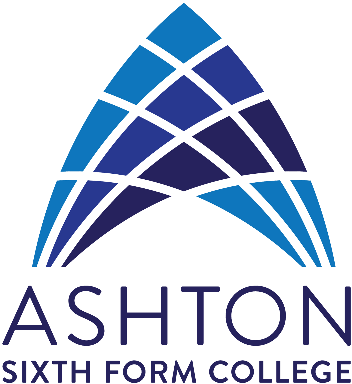 Welcome to the ASFC English Department!We have a proven record of GCSE success and the college is, without doubt, the best place in the area for you to be continuing your studies of English Language.                                  So what’s ahead?SEP- OCT:  	EARLY EXAM PHASEAssessment/discussion to decide on November Exam entries (note: exam dates this year are subject to change due to the fluctuating circumstances of the coronavirus pandemic).November ‘20 Exam (if taking place) will be an early opportunity to sit the English Language exams (we use Edexcel exam board).Approximately 6 weeks of revision and preparation prior to the exams will be focused on the exam paper format and areas for individual improvement.NOV- DEC:  TRANSITION PHASEExams: week commencing 2/11 (subject to change)Awaiting results of November examReview of attendance requirementsLearning time utilised for students requiring additional supportJAN- JUNE:  RESULTS/ NEW ENTRY PHASEExam results early January (subject to change)… End of course for those passed!New June exam entry for remaining students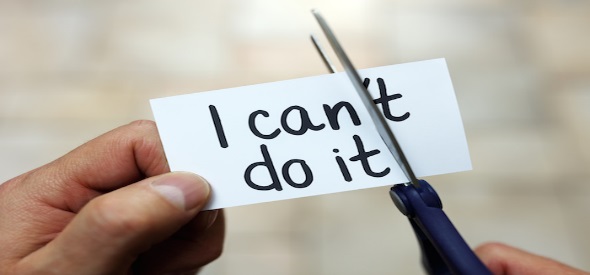 Tips: Don’t throw away your school books! Use them to revise the skills requiredRevise your English Language work (not English Literature!).Keep your Reading and Writing skills fresh via the resources on the BBC GCSE Bitesize website (Edexcel resources).Access the Edexcel exam board website for past papers etc.Keep reading! For example, read online articles about interesting people and places or perhaps short stories.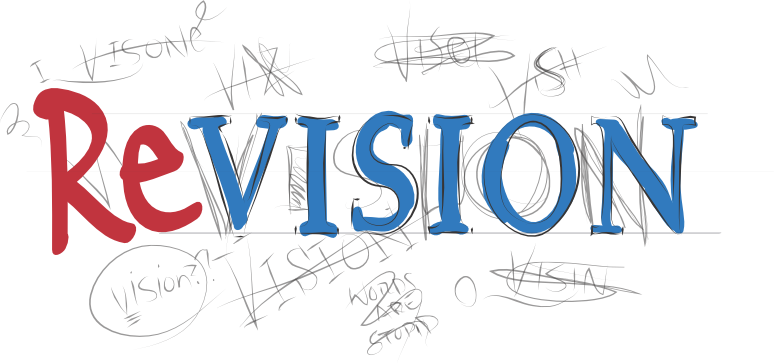 Finally, contact us if you have any further queries on 0161 330 2330 x 256 or email Karen on kjp@asfc.ac.ukSee you soon!